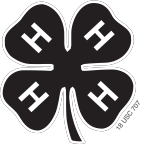 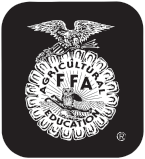 																   OtoeLast Name	First Name(s) (and 4-H Age(s) if 4-H Project)	4-H Club or FFA Chapter Name	CountyPremise ID # (Mandatory)	PQA # (Mandatory)Otoe County Fair 4-H and FFA Market Swine Ownership Affidavit (Rev. 11/18)      Maximum 40 head per memberMANDATORY – a photo of the visual tag in the ear of each of the swine identified on this form must be submitted along with this form – photos can be emailed to otoe-county@unl.edu. Signature of 4-H or FFA Member:		      Signature of Parent:(At least one of those listed at the top of this form must sign.)	 							Date Submitted: 													                       Extension Staff or FFA AdvisorSex(Gilt or Barrow)EID Tag Button Number(840-xxx-xxx-xxx-xxx)EID TagVisual NumberSex(Gilt or Barrow)EID Tag Button Number(840-xxx-xxx-xxx-xxx)EID Tag Visual Number1.7.2.8.3.9.4.10.5.11.6.12.